Ε ξ ε τ α σ τ έ α     Ύ λ η   2 0 2 1 – 2 0 2 2 Κεφάλαιο 1: Όριο -Συνέχεια συνάρτησης Παρ. 1.2 Συναρτήσεις Παρ. 1.3 Μονότονες συναρτήσεις - Αντίστροφη συνάρτησηΠαρ. 1.4 Όριο συνάρτησης Παρ.1.5 Ιδιότητες των ορίων, χωρίς τις αποδείξεις της υποπαραγράφου "Τριγωνομετρικά όρια" Παρ. 1.8 Συνέχεια συνάρτησης Κεφάλαιο 2: Διαφορικός Λογισμός Παρ. Παρ2.1 Η έννοια της παραγώγου, χωρίς την υποπαράγραφο "Κατακόρυφη εφαπτομένη" Παρ. 2.2 Παραγωγίσιμες συναρτήσεις - Παράγωγος συνάρτηση, χωρίς τις αποδείξεις των τύπων (ημx)  συνx και (συνx) ημx Παρ.2.3 Κανόνες παραγώγισης, χωρίς την απόδειξη του θεωρήματος που αναφέρεται στην παράγωγο γινομένου συναρτήσεων Παρ.2.5 Θεώρημα Μέσης Τιμής Διαφορικού Λογισμού Παρ.2.6 Συνέπειες του Θεωρήματος Μέσης Τιμής Παρ.2.7 Τοπικά ακρότατα συνάρτησης, χωρίς το τελευταίο θεώρημα (κριτήριο της 2ης παραγώγου Κεφάλαιο 3: Ολοκληρωτικός Λογισμός Παρ. 3.5Παρ. 3.7 Εμβαδόν επιπέδου χωρίου, χωρίς την εφαρμογή 3Βεβαιώνω ότι η παραπάνω ύλη έχει καθοριστεί σύμφωνα με το άρθρο 106 του νόμου 4610/2019                                                        Ο καθηγητήςΠΑΠΑΝΙΚΟΛΑΟΥ ΠΑΝΑΓΙΩΤΗΣ ΠΕ03ΕΛΛΗΝΙΚΗ ΔΗΜΟΚΡΑΤΙΑ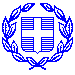 Καλάβρυτα          13 Μαΐου 2022ΥΠΟΥΡΓΕΙΟ ΠΑΙΔΕΙΑΣ ΚΑΙ ΘΡΗΣΚΕΥΜΑΤΩΝΠΕΡΙΦΕΡΕΙΑΚΗ Δ/ΝΣΗ Π.& Δ. ΕΚΠ/ΣΗΣΔΥΤ. ΕΛΛΑΔΑΣΜάθημα:  Μαθηματικά ΠροσανατολισμούΤάξη: Γ Καθηγητής : Παπανικολάου ΠαναγιώτηςΔΙΕΥΘΥΝΣΗ Δ/ΘΜΙΑΣ ΕΚΠΑΙΔΕΥΣΗΣ ΑΧΑϊΑΣΜάθημα:  Μαθηματικά ΠροσανατολισμούΤάξη: Γ Καθηγητής : Παπανικολάου ΠαναγιώτηςΓΕΝΙΚΟ ΛΥΚΕΙΟ ΚΑΛΑΒΡΥΤΩΝ«ΕΥΣΕΒΙΟΣ ΚΗΠΟΥΡΓΟΣ»Μάθημα:  Μαθηματικά ΠροσανατολισμούΤάξη: Γ Καθηγητής : Παπανικολάου ΠαναγιώτηςΜάθημα:  Μαθηματικά ΠροσανατολισμούΤάξη: Γ Καθηγητής : Παπανικολάου Παναγιώτης